Налобихинская СОШ им. А.И. Скурлатова РДШ “Радуга”ДЕВИЗ:«ЗА РОДИНУ, ДОБРО И СПРАВЕДЛИВОСТЬ!»КЛИЧ:«ГОРЕТЬ САМИМ, ЗАЖЕЧЬ ДРУГИХ!»
 ПРИНЦИПЫ:
              Умеешь сам, научи другого.От каждого по возможности.ЗАКОНЫ:   ЗАКОН «ОО» ВЫПОЛНЯТЬ ИЗВОЛЬ.У НАС ДРУЗЬЯ ЖИВУТ БЕЗ «Я». ВСЕМ НА УДИВЛЕНИЕ ОДНО МЕСТОИМЕНИЕ «МЫ»ЕСЛИ ГОВОРИШЬ -  ГОВОРИ ОТКРОВЕННО.ЕСЛИ СПОРИШЬ – СПОРЬ ТАКТИЧНО.НЕ НРАВИТСЯ - КРИТИКУЙ, КРИТИКУЯ – ПРЕДЛАГАЙ.ЛУЧШЕ ТРУДНО, ЧЕМ НУДНО.ПРАВА КАЖДОГО ЧЛЕНА ОРГАНИЗАЦИИИзбираться в совет дружины.Обсуждать, решать, вносить предложения, планировать работу.Критиковать себя и товарищей.Быть инициатором добрых и интересных дел.Бороться с равнодушием, формализмом, эгоизмом в любом проявлении,Быть премированным за активное участие в общественной жизни.             ОбязанностиСоблюдать Устав организации.Хорошо учиться и применять знания на практике.Жить по правилу «Один за всех и все за одного.»Вести здоровый образ жизни.Познавать мир, а в нём себя.Быть примером во всех делах, бороться с недостатками.Структура детской организации «РАДУГА»  »СОЛНЫШКО»       4»А» КЛАСС   «УЛЫБКА» 4»Б» КЛАСС  «ПЛАМЯ»        5»А» КЛАСС«АПЕЛЬСИНКИ»    5»Б» КЛАСС«ФАНТАЗИЯ»         6»А» КЛАСС                   «МАРГАРИТКИ-ВАСИЛЬКИ»  6»Б»                               Органы управления организацией    УЧЕНИЧЕСКАЯ КОНФЕРЕНЦИЯ
                  СОВЕТ СРШЕКЛАССНИКОВ
                          СОВЕТ ДРУЖИНЫ
СТРУКТУРА  САМОУПРАВЛЕНИЯ                  ДЕТСКОЙ  ОРГАНИЗАЦИЕЙ 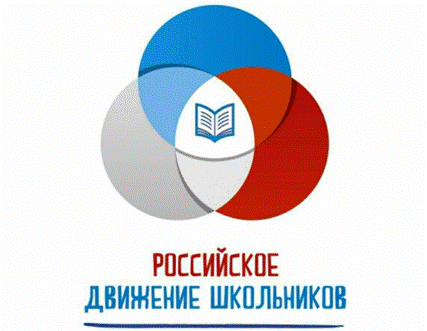 О ДвиженииРоссийское движение школьников (РДШ) — общественно-государственная детско-юношеская организация, деятельность которой целиком сосредоточена на развитии и воспитании школьников. В своей деятельности движение стремится объединять и координировать организации и лица, занимающиеся воспитанием подрастающего поколения и формированием личности.Организация создана в соответствии с Указом Президента Российской Федерации от 29 октября 2015 г. № 536 «О создании Общероссийской общественно-государственной детско-юношеской организации «Российское движение школьников».НаправленияЛичностное развитиеТворческое развитие, популяризация здорового образа жизни и спорта, выбор будущей профессииВоенно-патриотическое направлениеЮные армейцы, юные спасатели, юные казаки, юные пограничники, юный спецназ Росгвардии, юные друзья полиции, юные инспектора движенияГражданская активностьДобровольчество, поисковая деятельность, изучение истории России, краеведение, создание и развитие школьных музеевИнформационно-медийное направлениеБольшая детская редакция, создание школьных газет, радио и телевидения, работа с социальными сетями, подготовка информационного контента, дискуссионные площадкиТекст гимна школьниковПервый куплетДевочки, мальчики, школьные года,Все мы романтики, есть у нас мечта.И пусть пока мы только дети — нам ещё расти,Но свои детские воплотим мечты.Это мы! Юные мы! Дружные мы!Выпускники и малыши — нам открыты все пути!ПрипевТак было всегдаВчера детвора,А завтра мы большие люди.Большая страна, большие мечтыЗдесь сбудутся.Большим кораблям — большие моряИ грандиозные открытия!Великим мечтам поможем мы воплотиться!Мы — это ты, страна!Второй куплетУмники и умницы, спортсмены и певцы,Все у нас получится, если вместе мы.И друг за дружкой в век грядущий к знаниям пойдем,Школьное содружество интересно в нём.Это дом! Общий наш дом! Учимся в нем!Песни поём, вместе растём,Дружбу нашу бережём!Состав Актива РДШЛичностное развитие- Сивец Полина,Железова Вероника.Гражданская активность-Попов Александр,Савинкина Татьяна.Военно-патриотическое-Гоманов Сергей,Сабельникова Марина.Информационнол-медийное – Зуева Ольга,Белых Евгения.ПЛАН  РАБОТЫ на 2018-2019гСентябрь1109-.Принятие в ряды РДШ12.09-15.09.Выборы президента.16.09-Иногурация презедента.25.09-Конкурс знаков отличия среди классов.Октябрь8.10-Танцевальный конкурс»Флеш-моб объединяет.15.10-25.12 Акция «Кто больше соберет пятерок в мешок Деду Морозу»22.10-Конкурс Агидбригад «Мы вместе с РДШ»Ноябрь13.11-Акция украсим территорию школы снеговиками конкурс»Мой лучший друг снеговик»20.11-Квест-игра «Веселое путешествие»ДекабрьС 3-10.12 Первый Выпуск школьной газеты.20.12-Новогодняя елка для детей с ограниченными возможностями21.12-Новогодняя елка для РДШ»Сказочный переполох»25.12-Подведение итогов акции «Кто больше соберет пятерок в портфель «Деду Морозу»ЯНВАРЬ 2018г11 января Международный день «Спасибо» Квест игра.17 января День детских изобретений28 января 140 лет со дня рождения писателя Павла Бажова .Конкурс сказок.-Отрывок из произведения  ,инсценирование  сказки 10 минут.ФЕВРАЛЬ8 января День памяти юного героя антифашиста .Кинолекторий.14 февраля Международный день книгодарения. Акция «Подари книгу библиотеке»20 февраля День защитников Отечества Концертно-.игровая программаМАРТ7 марта Поздравление учителей 14 марта Кинолекторий –викторина»Юрий Гагарин-первый летчик космонавт» К 85 летию со дня рождения.21 марта Всемирный день поэзии .Конкурс стихов о Родине,о мире,о войне. 26 марта Конкурс Агитбригад о здоровом образе жизни.АПРЕЛЬ 2 апреля Международный день детской книги сказки «Андерсена» Викторина по сказкам.12 апреля День Космонавтики .Конкурс рисунков о космосе22 апреля Всемирный день земли .Конкурс агитбригад «Защита окружающей среды» 29 апреля Всемирный день танца.Флешмоб.МАЙ3 мая День Солнца .Квест-игра» Юнные астрономы»5мая Краевой конкурс Патриотической песни17 мая районный фестиваль команд»Мы вместе с РДШ.15 мая Международный день семьи .Спортивная эстафета «Папа,мама,я-спортивная семья»            УЧЕНИЧЕСКАЯ   КОНФЕРЕНЦИЯ ЦЕНТР ОБРАЗОВАНИЯЦЕНТР ЗДОРОВЬЯ И  СПОРТА ЦЕНТР ТРУДА И МИЛОСЕРДИЯ ТРУДА                         ЦЕНТР КУЛЬТУРЫ И ДОСУГА               ПРЕСС ЦЕНТР                КЛАССНЫЕ    КОЛЛЕКТИВЫ   (ОТРЯДЫ)